Рекомендации по профилактике инфекционных заболеваний в оздоровительных учрежденияхВ летний период наиболее актуальным вопросом является профилактика острых кишечных инфекций и пищевых отравлений. Общим для них является один и тот же механизм заражения, а именно: грязные руки, инфицированная вода, пища, в которых возбудители болезней быстро размножаются и накапливаются и благоприятная температура воздуха.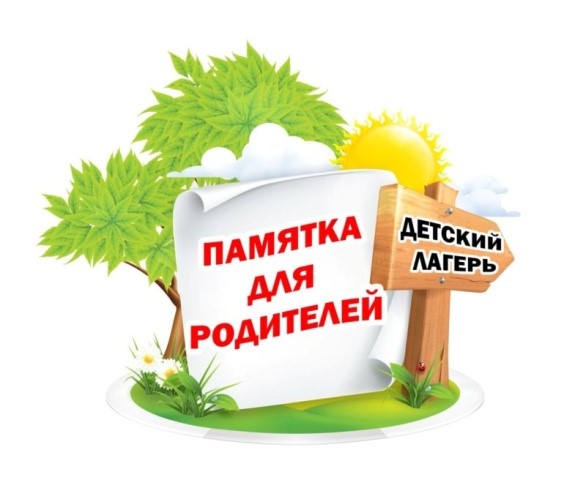 Чтобы избежать риска заболеваний и не заразить других детей перед выездом в лагерь необходимо заранее пройти медицинские осмотры и получить: - справку об отсутствии контакта с инфекционными больными по месту жительства и учебы (получить такую справку можно в поликлинике по месту жительства).- справку установленного образца, с указанием имеющихся заболеваний, прививок в рамках национального календаря прививок.Если у ребенка перед отъездом появились симптомы заболевания, не стоит пытаться отправить его в лагерь. Ведь он может серьезно заболеть и представлять опасность еще и для других детей. В таких случаях необходимо официально зафиксировать заболевание в медицинском учреждении, сообщить директору лагеря о причине не заезда, понаблюдать за развитием болезни и в дальнейшем решить вопрос об отправке ребенка в оздоровительное учреждение, куда была приобретена путевка. Ребенку необходимо объяснить, что нельзя брать полотенце, зубную щетку, мочалку, расческу у друзей и обмениваться с ними личными вещами.Не давайте в дорогу и не привозите в родительские дни скоропортящиеся продукты из мяса, рыбы, творога, пирожные с кремом, сладкие газированные напитки.Ваш ребенок должен знать, что для профилактики острых кишечных инфекций необходимо соблюдать следующие правила:обязательно мыть руки с мылом после прогулки, перед едой, после посещения туалета;не пить воду из неизвестных водных источников;не хранить скоропортящиеся продукты в комнате.тщательно мыть фрукты и овощи перед едой.А также для профилактики инфекционных заболеваний необходимо напомнить ребенку, что нельзя:брать в руки, гладить, кормить диких животных, птиц, грызунов, пресмыкающихся;купаться в неизвестных и не разрешенных местах;посещать лес в открытой одежде и обуви (майки, футболки, шорты, сандалии);самостоятельно собирать в лесу грибы, ягоды и есть их;в случае появления рвоты, жидкого стула, температуры, сыпи на коже лица или и тела, болей в горле, а также в случае обнаружения клеща немедленно обратиться в медпункт.